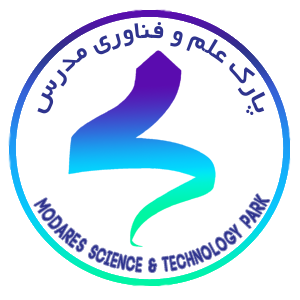 اطلاعات ارزیابی شرکت های متقاضی  ورود به بخش موسسات پارک علم و فناوری مدرساطلاعات شرکتتاریخ شروع فعالیت و نوع شرکت (مسئولیت محدود-سهامی خاص یا سهامی عام) موضوع فعالیت شرکتچشم انداز و ماموریت های شرکتسهامداران شرکت (درصد سهام هر یک از اعضا)تحصیلات و دانشگاه محل تحصیل سهام داران حقیقی اصلیمحل شرکت و شعب آنآدرس وب سایت و تلفن های تماس بخش مدیریتعلل تقاضا جهت ورود به پارکمحصولات و خدماتمحصولات و خدماتمحصولات و خدمات دانش بنیان شدهبازاربازارهای هدفمشتریان عمده شرکت به تفکیک محصول (در 3 سال گذشته):سهم بازار شرکت (در 3 سال گذشته):بازارهای اصلی شرکت به تفکیک محصول (در 3 سال گذشته):شرکت های رقیب:مزیت های رقابتی و توانمندی های تکنولوژیک اصلی شرکت خود در مقایسه با رقبا را بیان نمایید.نقاط ضعف و قوت رقبا در مقابل شما چیست؟مالیمنابع تامین مالی شرکت(میلیون ريال):فروش فروش و سود کل سالیانه شرکت (میلیون ريال):فروش سالانه محصولات شرکت (میلیون ريال):میزان صادرات محصولات شرکت را مطابق جدول زیر اعلام فرمائید:حضور شرکت در نمایشگاه های خارجی سرفصل روش های تبلیغاتی شرکت زیرساخت های (سخت افزار- نرم افزار- تجهیزات- ماشین آلات) موجود در شرکتفرآیند های شرکت (معرفی هر فرآیند و فلوچارت آن):نوآوری و فناوری تعداد و نام فناوری های محصولی توسعه داده شده و تعداد و نام فناوری های فرآیندی توسعه داده شده.تعداد نوآوری های محصولی و فرآیندی:تعداد و حجم پروژه های تحقیقاتی و فناوری استانداردها، تاییدیه ها، مجوزها و جوایز اخذ شده توسط شرکتتعداد و عنوان پتنت های داخلی و بین المللی ثبت شده(به تفکیک داخلی و بین المللی)جوایز علمی و فناورانه ملی و بین المللی(به تفکیک داخلی و بین المللی)توانمندی های فناورانه و قابلیت هایی که شرکت می تواند به سایر شرکت ها ارائه نماید(فروش، انتقال تکنولوژی و ...) را بیان نمایید.ایده ها و طرح های توسعه فناوری قابل ارائه به صندوق ها و نهادهای تامین مالیخلاصه ای از اقدامات انجام شده در خصوص مدیریت فناوری و نوآوری در شرکت را  تشریح نمایید.میزان هزینه های R&D (ريال):منابع انسانی تعداد کل پرسنل: ......تعداد پرسنل مشغول در بخش تحقیق و توسعه:  ......*منظور از متخصص: رشته تحصیلی با فعالیت مد نظر تناسب دارد.مستندات مورد نیاز مستندات زیرلازم است به پیوست این فرم ارسال گردد.اساس نامه و آخرین آگهی تغییرات شرکتاظهارنامه مالیاتی سال 96 و 97ترازنامه مالی 96 و 97لیست بیمه 3 ماه آخر	برنامه کسب و کار (business plan) شرکتبرنامه استراتژیک شرکتبرنامه استراتژی بازار شرکتچارت سازمانی شرکتفلوچارت فرآیندهای سازمانیکپی مجوزها و پروانه هاشرکت متقاضی:شرکت متقاضی:شرکت متقاضی:نام و نام خانوادگی مدیرعامل:نام و نام خانوادگی مدیرعامل:نام و نام خانوادگی مدیرعامل:نام و نام خانوادگی مدیرعامل:تلفن همراه:تاریخ دریافت: امضای مدیر موسسات پارکیتاریخ مصاحبه:امضای مدیر موسسات پارکیآدرس: تهران-کارگر شمالي-خيابان گردآفريد-نبش خيابان هيئت-پلاک 15آدرس: تهران-کارگر شمالي-خيابان گردآفريد-نبش خيابان هيئت-پلاک 15آدرس: تهران-کارگر شمالي-خيابان گردآفريد-نبش خيابان هيئت-پلاک 15تلفن: 66919151-021 داخلی 2041محصولدسته فناوری اصلیزیر دسته اولزیر دسته دومزیر دسته سوم............................................................................محصولنام مشتریان عمده در سال 1395نام مشتریان عمده در سال 1396نام مشتریان عمده در سال 1397......................................................محصولسال 1395سال 1396سال جاری............................................محصولدولتیخصوصی..................چند در صدچند در صد..................چند در صدچند در صد..................چند در صدچند در صد..................چند در صدچند در صدنام محصولنام شرکتنام شرکتنام شرکت..................اسم شرکت رقیباسم شرکت رقیباسم شرکت رقیب..................اسم شرکت رقیباسم شرکت رقیباسم شرکت رقیب..................اسم شرکت رقیباسم شرکت رقیباسم شرکت رقیبمنبع مالیسال 1396سال جاریفروش محصولاتخدمات پس از فروشوام بانکیتسهیلات صندوق نوآوری و شکوفاییآورده سهامداراندرآمد غیر عملیاتیمیلیون ريال13951396سال جاریفروش کل:سود کل:کل محصولات(جمع):13951396شش ماهه اول 1397محصول ..............محصول ..............محصول ..............محصول ..............محصول ..............محصول/خدمتتعداد/حجم صادراتکشورسال 1396ارزش کل(به دلار)سال 1397ارزش کل(به دلار)............................................کشورعنوان نمایشگاهمحصولات نمایشیسال حضورفناوری محصولمقدار در سال 1395مقدار در سال 1396مقدار در سال 1397........................................................................فناوری فرآیندمقدار در سال 1395مقدار در سال 1396مقدار در سال 1397........................................................................نوآوری محصولمقدار در سال 1395مقدار در سال 1396مقدار در سال 1397........................................................................نوآوری فرآیندمقدار در سال 1395مقدار در سال 1396مقدار در سال 1397........................................................................پروژه تحقیقاتی و فناوریمقدار در سال 1395حجم در سال 1395 (ريال)مقدار در سال 1396حجم در سال 1396 (ريال)مقدار در سال 1397حجم در سال 1397 (ريال)........................................................................نوععنوانداخلی/بین المللیسال صدورمدت اعتبارعنوان فناوریکاربرد فناوریعنوان طرحنوع حمایت مالی مورد نیازمیزان حمایت مورد نیازسال 1395سال 1396سال جاریمیزان هزینه های R&Dدر صد از فروشتحصیلاتتحصیلات139513961397دکتریکلتعدادتعدادتعداددکتریمتخصص*تعدادتعدادتعدادفوق لیسانسکلتعدادتعدادتعدادفوق لیسانسمتخصص*تعدادتعدادتعدادلیسانسکلتعدادتعدادتعدادلیسانسمتخصص*تعدادتعدادتعدادفوق دیپلمکلتعدادتعدادتعدادفوق دیپلممتخصص*تعدادتعدادتعداددیپلمکلتعدادتعدادتعداددیپلممتخصص*تعدادتعدادتعدادزیر دیپلمکلتعدادتعدادتعدادزیر دیپلممتخصص*تعدادتعدادتعدادبخش سازمانی139513961397بخش......تعدادتعدادتعدادبخش......تعدادتعدادتعدادبخش......تعدادتعدادتعدادرشته تحصیلی139513961397............تعدادتعدادتعداد....... .....تعدادتعدادتعداد............تعدادتعدادتعدادجنسیت139513961397زنتعدادتعدادتعدادمردتعدادتعدادتعداد